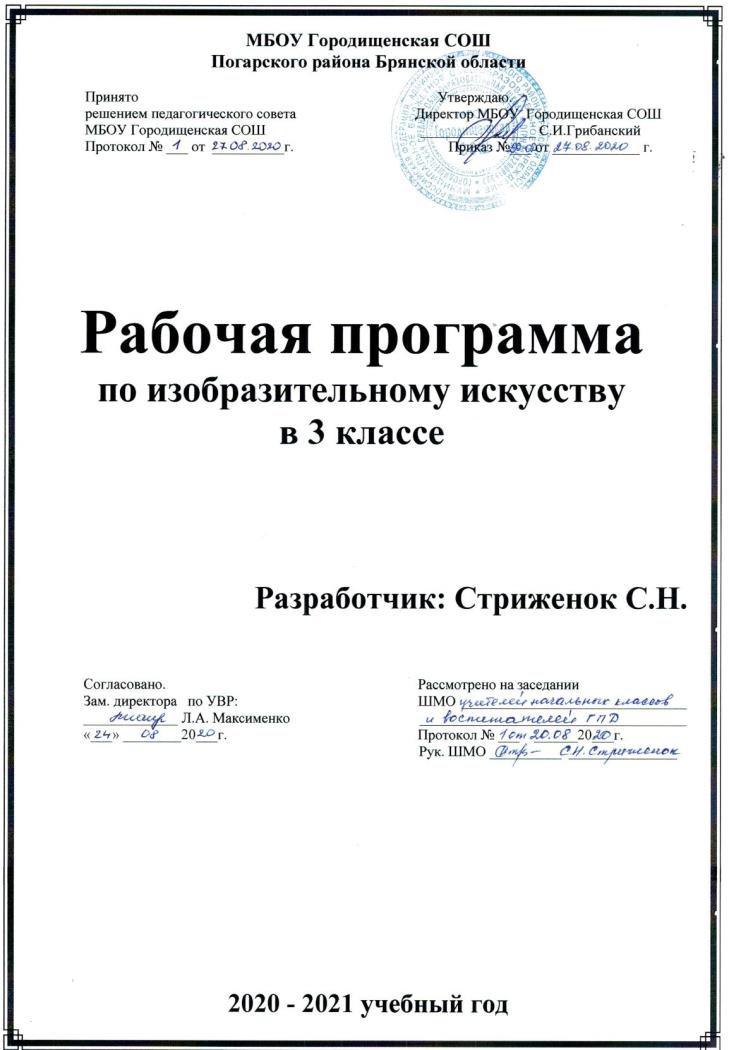 1 Планируемые результаты освоения учебного предмета, курса.Личностные результатыУ обучающихся будут сформированы:внутренняя позиция школьника на уровне положительного отношения к школе;ориентация на содержательные моменты школьной действительности и принятия образца «хорошего ученика»;учебно-познавательный интерес к новому учебному материалу и способам решения новой задачи;ориентация на понимание причин успеха в учебной деятельности, в том числе на самоанализ и самоконтроль результата, на анализ соответствия результатов требованиям конкретной задачи, на понимание оценок учителей, товарищей, родителей и других людей;способность к оценке своей учебной деятельности;чувство прекрасного и эстетические чувства на основе знакомства с мировой и отечественной художественной культуройОбучающиеся получат возможность для формирования:выраженной устойчивой учебно-познавательной мотивации учения;устойчивого учебно-познавательного интереса к новым общим способам решения задач;адекватного понимания причин успешности/неуспешности учебной деятельности;положительной адекватной дифференцированной самооценки на основе критерия успешности реализации социальной роли «хорошего ученика»;осознанных устойчивых эстетических предпочтений и ориентации на искусство как значимую сферу человеческой жизни.Метапредметные результаты:Регулятивные УУДОбучающийся научится:определять и формулировать цель деятельности на уроке;проговаривать последовательность действий на уроке;учиться высказывать своё предположение (версию) на основе работы с иллюстрацией учебника;объяснять выбор наиболее подходящих для выполнения задания материалов и инструментов;учиться готовить рабочее место и выполнять практическую работу по предложенному учителем плану с опорой на образцы, рисунки учебника.Обучающиеся получат возможность научиться:способности принимать и сохранять цели и задачи учебной деятельности, поиска средств ее осуществления;умению планировать, контролировать и оценивать учебные действия в соответствии с поставленной задачей и условиями ее реализации;определять наиболее эффективные способы достижения результата.Познавательные УУДОбучающийся научится:делать предварительный отбор источников информации: ориентироваться в учебнике (на развороте, в оглавлении, в словаре);добывать новые знания: находить ответы на вопросы, используя учебник, свой жизненный опыт и информацию, полученную на уроке;пользоваться памятками;перерабатывать полученную информацию: делать выводы в результате совместной работы всего класса;перерабатывать полученную информацию: сравнивать и группировать предметы и их образы;преобразовывать информацию из одной формы в другую – изделия, художественные образы.Обучающиеся получат возможность научиться:способам  решения  проблем  творческого  и  поискового  характера;использовать знаково-символические средства представления информации для создания моделей изучаемых объектов и процессов, схем решения учебных и практических задач;различным способам поиска (в справочных источниках и открытом учебном информационном пространстве сети Интернет), сбора, обработки, анализа, организации, передачи и интерпретации информации в соответствии с коммуникативными и познавательными задачами и технологиями учебного предмета; в том числе умение вводить текст с помощью клавиатуры, фиксировать (записывать) в цифровой форме измеряемые величины и анализировать изображения, звуки, готовить свое выступление и выступать с аудио-, видео- и графическим сопровождением; соблюдать нормы информационной избирательности, этики и этикета.Коммуникативные УУДОбучающийся научится:донести свою позицию до других: оформлять свою мысль в рисунках, доступных для изготовления изделиях;слушать и понимать речь другихОбучающиеся получат возможность научиться:слушать собеседника и вести диалог;готовность признавать возможность существования различных точек зрения и права каждого иметь свою;излагать свое мнение и  аргументировать  свою  точку  зрения и оценку событий.Предметные результатыОбучающийся научится:композиционным навыкам работы, чувству ритма, работе с различными художественными материалами;создавать образы, используя все выразительные возможности художественных материалов;простым навыкам изображения с помощью пятна и тональных отношений;навыку плоскостного силуэтного изображения обычных, простых предметов (кухонная утварь);изображать сложную форму предмета (силуэт) как соотношение простых геометрических фигур, соблюдая их пропорции;создавать линейные изображения геометрических тел и натюрморт с натуры;строить изображения простых предметов по правилам линейной перспективы;раскрывать смысл народных праздников и обрядов и их отражение в народном искусстве и в современной жизни;определять специфику образного языка декоративно-прикладного искусства;создавать эскизы народного праздничного костюма, его отдельных элементов в цветовом решении;умело пользоваться языком декоративно-прикладного искусства, принципами декоративного обобщения, уметь передавать единство формы и декора (на доступном для данного возраста уровне);владеть практическими навыками выразительного использования фактуры, цвета, формы, объема, пространства в процессе создания в конкретном материале плоскостных или объемных декоративных композиций;различать виды и материалы декоративно-прикладного искусства.Обучающиеся получат возможность научиться:основам художественной культуры: представление о специфике искусства, потребность в художественном творчестве и в общении с искусством;развивать образное мышление, наблюдательность и воображение, творческие способности, эстетические чувства, формироваться основы анализа произведения искусства;сформировать основы духовно-нравственных ценностей личности, будет проявляться эмоционально - ценностное отношение к миру, художественный вкус;способность к реализации творческого потенциала в духовной, художественно- продуктивной деятельности, разовьётся трудолюбие, открытость миру, диалогичность;установится сознание уважение и принятие традиций, форм культурно- исторической, социальной и духовной жизни родного края, наполняется конкретным содержание понятие «Отечество», «родная земля», «моя земля и род», «мой дом», разовьётся принятие культуры и духовных традиций многонационального народа Российской Федерации, зародится социально ориентированный взгляд на мир;смогут понимать образную природу искусства; давать эстетическую оценку явлениям окружающего мира;получать навыки сотрудничества со взрослыми и сверстниками, научатся вести диалог, участвовать в обсуждении значимых явлений жизни и искусства;научатся различать виды и жанры искусства, смогут называть ведущие художественные музеи России (и своего региона);будут использовать выразительные средства для воплощения собственного художественно-творческого замысла; смогут выполнять простые рисунки и орнаментальные композиции, используя язык компьютерной графики.2.Содержание учебного предмета.Тематический план3.Тематическое планирование.Раздел / темаСодержаниеИскусство в твоем доме (8 ч)Твои игрушки придумал художник. Посуда у тебя дома. Мамин платок. Обои и шторы в твоем доме. Твои книжки. Поздравительная открытка. Что сделал художник в нашем доме (обобщение темы).Искусство на улицах твоего города (села) (7 ч)Памятники архитектуры — наследие веков. Парки, скверы, бульвары. Ажурные ограды. Фонари на улицах и в парках. Витрины магазинов.Транспорт в городе. Что делал художник на улицах моего города (села) (обобщение темы).Художник и зрелище  (11 ч)Художник в цирке. Художник в театре. Маски. Театр кукол. Афиша и плакат. Праздник в городе. Школьный праздник-карнавал (обобщение темы).Художник и музей (8 ч)Музеи в жизни города. Изобразительное искусство. Картина-пейзаж.Картина-портрет. Картина-натюрморт. Картины исторические и бытовые. Скульптура в музее и на улице. Художественная выставка (обобщение темы).№п/пТемаКоличество часов1Искусство в твоём доме82Искусство на улицах твоего города (села)73Художник и зрелище114Художник и музей8                                             Итого:34№п/пДатаДатаНаименование разделов, темКоличествочасовДомашнеезадание№п/пНаименование разделов, темКоличествочасовДомашнеезаданиеИскусство в твоем доме81Охрана труда. Техника безопасности.Мастера Изображения, Постройки иУкрашения. ХудожественныеМатериалы.12Твои игрушки придумал художник.Лепка игрушки из пластилина, роспись по белой грунтовке.1Составить сказку об игрушке3Посуда у тебя дома. Изображениена бумаге сервиза из несколькихпредметов и  роспись посуды.1Принести фотографии посуды4Цвет и ритм узора. Создание эскиза платка для мамы.1Подготовить словесно-иллюстративный рассказ «Павловские платки и орнаментальные композиции на них».5Обои и шторы в твоем доме. Созданиеэскиза обоев или штор для комнаты, имеющей четкое назначение1Обратить внимание на рисунок обоев, штор дома.6Твои книжки. Разработка детскойкнижки-игрушки с иллюстрациями.1Подобрать дома книжки с обложками и иллюстрациями, отражающими разное настроение.7Открытки. Создание эскиза открытки «в технике граттажа или графическоймонотипии».1Найти произведения искусства, выполненные в графической технике.8Труд художника для твоего дома. Изображение при помощи рисунка самой красивой вещи в доме.1Искусство на улицах твоего города (села)79Памятники архитектуры – наследие веков. Изображение одного из архитектурных памятников своихродных мест.110Парки, скверы, бульвары. Изображение парка, сквера (коллективная работа).1Закончить работу11Ажурные ограды. Создание ажурной решетки вырезанием из цветной бумаги, сложенной гармошкой.1Рассказать об интересных найденных конструкциях оград.12Волшебные фонари. Графическоеизображение формы  фонаря.1Принести книги с иллюстрациями фонарей13Витрины магазинов. Создание проекта оформления витрины магазина (по выбору).1Найдите ответ на вопрос «В чем проявляется связь между художественным оформлением витрины и профилем магазина?»14Удивительный транспорт. Создание образов фантастических машин(наземных, водных, воздушных).1Подготовить загадки о разных видах транспорта.15Обобщающий урок по теме «Трудхудожника на улицах твоего села».Создание коллективного панно «Наше село».1Художник и зрелище1116Художник в цирке. Выполнение рисункана тему циркового представления.1Подготовить фоторассказ о театре17Художник в театре. Создание картонного макета и персонажей сказки для игры в спектакль.1Поискать в детских книгах выразительные образы сказочных персонажей.18Художник в театре. Создание картонного макета и персонажей сказки для игры в спектакль.1Узнать «Из чего делают маски».19Маска. Конструирование выразительныхи острохарактерных масок.120Театр кукол.  Создание куклы  ккукольному спектаклю.1Принести фотографии кукол разных видов.21Мы – художники кукольного театра.1Украсить изделие22Кукла-сувенир. Конструированиесувенирной куклы123Кукла-сувенир. Костюм для куклы.1Поиск ответа на вопрос: в чем различие между плакатом, афишей и картиной?24Афиша и плакат. Создание эскизаафиши к спектаклю.125Праздник в городе. Выполнение рисунка «Праздник в городе».1Рассказ о народных гуляниях26Обобщающий урок по теме «Художник и зрелище». Украшение классной комнаты.1Художник и музей827Музей в жизни города.  Изображение музейного  интерьера  с фигурами зрителей..1Найти информацию «Кто работает в музее».28Картина – пейзаж. Изображение пейзажа по представлению с ярко выраженным настроением.1Подготовить стихи о весне29Картина – портрет. Создание портрета кого-либо из дорогих, хорошо знакомых людей или автопортрета.1Вспомнить, что такое натюрморт?30Картина - натюрморт. Созданиерадостного, праздничного или тихого, грустного натюрморта.131Картины исторические и бытовые.Изображение сцены из своей повседневной жизни в семье, в школе, на улице.1Подготовиться к промежуточному контролю32Промежуточная годовая аттестация. Тестирование. 133Скульптура в музее и на улице. Лепка фигуры человека  или животного (в движении) для парковой скульптуры.1Закончить работу, подготовиться к выставке работ34Каждый человек – художник. Организация художественнойвыставки.1Итого34